Name: ________________________________________			Date: _____________________Right Triangle Trigonometric Ratios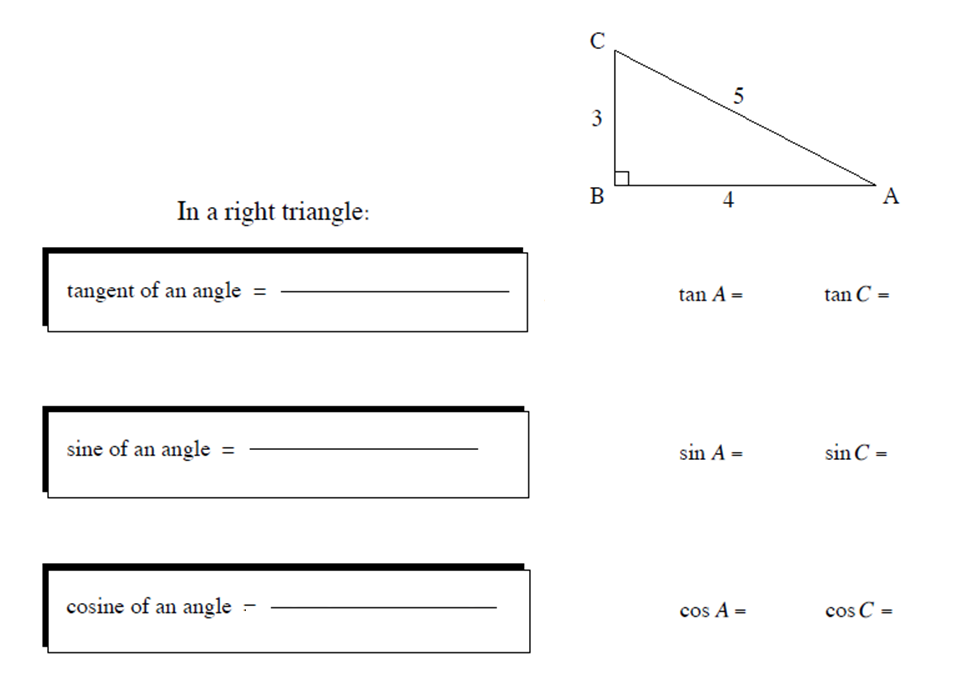 1. 							2.  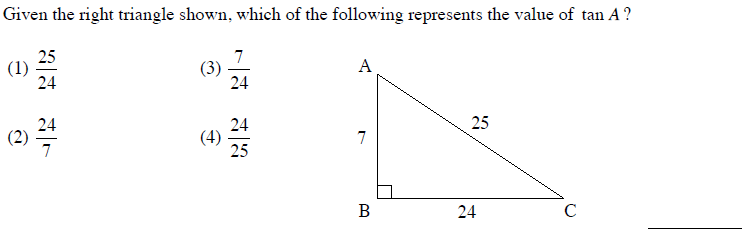 3. 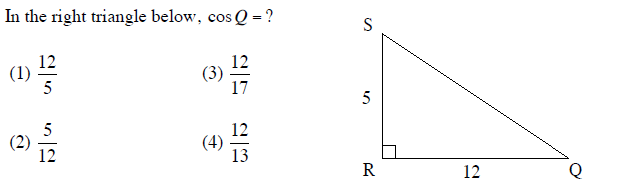 4. 5. Given that sin B = 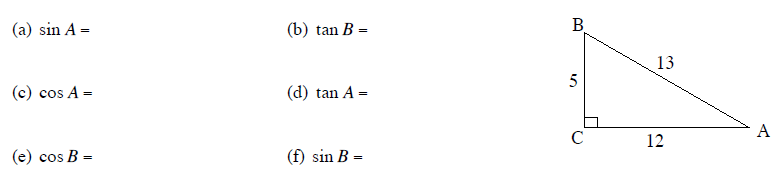 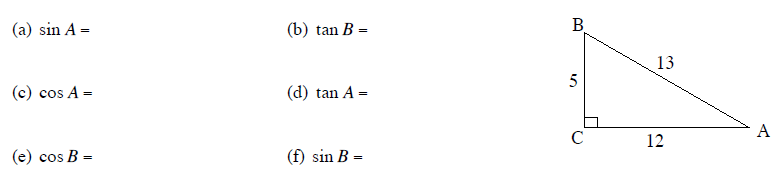 6. Given that tan P =  find the following: 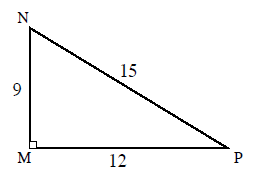 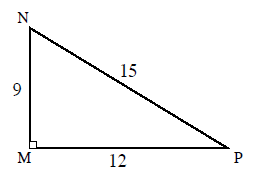     (a) cos N =				(b) sin N =    (c) tan N =				(d) sin P =    (e) cos P = 7. Given sin x =  , find cos x.8. Given cos y =  , find tan y.